(должность, Ф.И.О. представителя нанимателя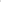 (ФИО, должность гражданского служащего)УВЕДОМЛЕНИЕ о фактах обращения в целях склонения гражданского служащего к совершению коррупционных правонарушенийВ соответствии со статьей 9 Федерального закона от 25.12.2008 № 273-ФЗ «О противодействии коррупции»  уведомляю о факте обращения ко мне гражданина (ки)_____________________________________________________________________(ФИО: должность, место работы, адрес места жительства)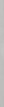 в целях склонения меня к совершению следующего коррупционного правонарушения:(сущность предполагаемого коррупционного правонарушения)Указанный факт произошел(дата, время и место обращения в целях склонениягражданского служащего к коррупционному правонарушению) при следующих обстоятельствах:(обстоятельства склонения к коррупционному правонарушению)Настоящим подтверждаю, что мною исполнена обязанность уведомлять органы прокуратуры или другие государственные органы о фактах обращения в целях склонения к совершению коррупционных правонарушений.«____» ________20 г._______________________________ ________________________	(подпись)	(инициалы: фамилия)Уведомление зарегистрировано «_____» _____________20 __г. рег. №______________________(подпись: ФИО, должность специалиста кадровой службы)